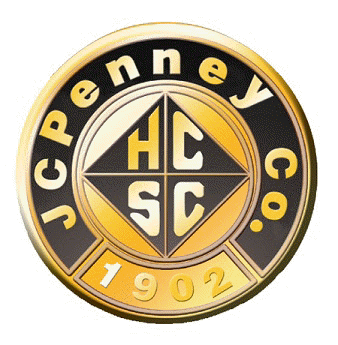 H.C.S.C. Golden Rule Award for Community Service - Overview-This will be an Annual Award beginning in 2024 recognizing HCSC Alumni Club members for service in their community.-Nominations due April 15 of each year; RMG nominees announced June 1.-One nominee recognized from each RMG and from National Only members.-One National awardee selected by a committee comprised of HCSC National Board members.-A consistent form will be provided for RMG Presidents to complete for their nominee with guidelines provided.-Each RMG nominee and National nominee will be recognized by:>Receiving $50.00 to donate to their charity (+$100 for the National awardee)>Certificate (to be framed and presented by their RMG President at a local meeting or presented to a National Only member by the Executive Board)>Partners Magazine recognition – Summer Edition article with pictures>National Website recognition – Special link on the main landing page